КОММЕРЧЕСКОЕ ПРЕДЛОЖЕНИЕ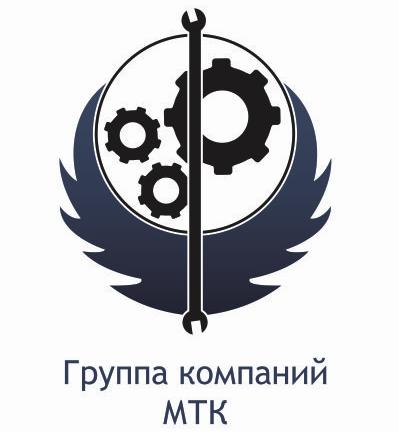 Группа компаний ООО «МТК» совместное Российско-Китайское предприятие, занимающаяся поставкой спецтехники (бульдозеры, погрузчики, самосвалы, автокраны и др.), а так же запасных частей к ней, производства КНР. Имея большой опыт и слаженный коллектив, готова осуществить поставку спецтехники для нужд вашей организации: Каток XCMG XS 163J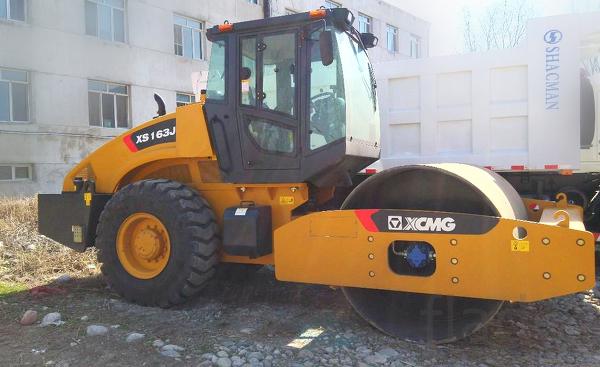 Цена с НДС 18%: 56 000$ (утилизационный сбор оплачен). Цена указана с учетом таможенной пошлины, НДС и других платежей.СПЕЦИФИКАЦИЯ: